Document C: BallotBelow is a voting ballot from April 10, 1938. The ballot text reads "Do you agree with the reunification of Austria with the German Reich that was enacted on 13 March, 13 1938, and do you vote for the party of our leader Adolf Hitler?" The large circle is labeled "Yes," the smaller "No".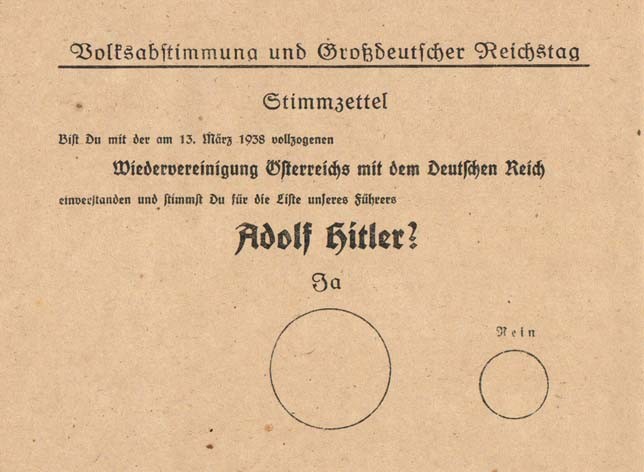 